Dear Parents and Students,The school auction is coming up quickly! If you have not purchased your tickets yet, please do so soon! We are looking forward to a beautiful evening! If you are attending, please remember your checkbook (or credit card)! You are going to want to bid on some of these amazing items! From experience, it is always a surprisingly entertaining evening! For easy check-out, consider using cash or checks (of course credit cards are accepted as well). I look forward to seeing you all in this fun, social setting! Report cards are still a ways off, however I wanted to share the grading scale with you so you would be better able to interpret your student’s work coming home. In second grade the students earn an M (Meets Grade Level Standards) for 85%-100%; a P (Progressing towards Grade Level Standards) for 70%-84%; or an NI for 0%-69%. If you have any questions regarding this scale, please feel free to contact me. Scholastic book orders are in! I will be sending the books home next week. Please let me know if I can send the books home with your student or if you would prefer to come in to pick-up the books. I will also be sending new order forms home next week. The due date will be October 18th. Have a wonderful weekend!  Mrs. Klinge          What are we learning?                          Religion: Adam and Eve; Our Guardian Angel Language Arts: Phonograms –ack, -ock; Nouns; Writing dialogue; Sequencing; SummarizingMath: Doubles Plus one; Time; Temperature; MoneySocial Studies: Communities of past and present- Transportation and Occupations (continued) Upcoming Dates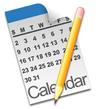 10/5 - School Mass 9am (no shorts or sneakers please);Divine Mercy Chaplet 11am10/7 – School Auction – See you there! 10/8 – No School – Columbus DaySpelling wordsSpelling words can be found on SpellingCity.com under list #6 – The Enormous Turnip OR on the Homework page of our class website (mrsklinge.weebly.com)